Министерство культуры, по делам национальностей и архивного дела Чувашской РеспубликиБПОУ «Чебоксарское художественное училище (техникум)» Минкультуры ЧувашииРАБОЧАЯ ПРОГРАММАучебной дисциплины ОД.02. Обществознание для специальностей: 54.02.05 Живопись (по видам)54.02.01 Дизайн (по отраслям)54.02.02 Декоративно-прикладное искусство и народные промыслы (по видам)	Чебоксары - 2018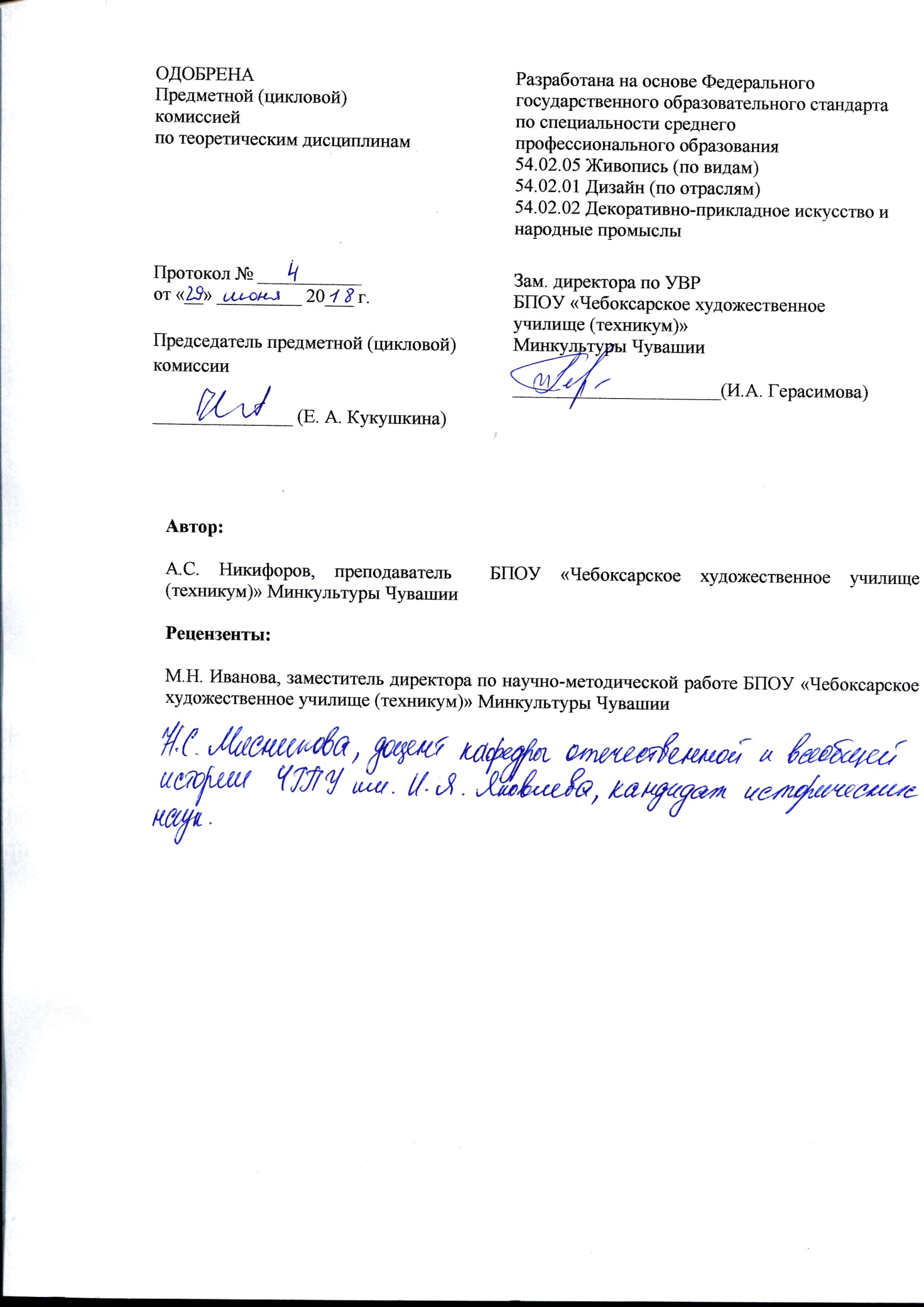 СОДЕРЖАНИЕ1. ПАСПОРТ РАБОЧЕЙ ПРОГРАММЫ УЧЕБНОЙ ДИСЦИПЛИНЫ2. СТРУКТУРА И СОДЕРЖАНИЕ УЧЕБНОЙ ДИСЦИПЛИНЫ            3. УСЛОВИЯ РЕАЛИЗАЦИИ РАБОЧЕЙ ПРОГРАММЫ УЧЕБНОЙ ДИСЦИПЛИНЫ4. КОНТРОЛЬ И ОЦЕНКА РЕЗУЛЬТАТОВ ОСВОЕНИЯ УЧЕБНОЙ ДИСЦИПЛИНЫ1. ПАСПОРТ ПРОГРАММЫ УЧЕБНОЙ ДИСЦИПЛИНЫОД.01.02. Обществознание1.1. Область применения программыРабочая программа учебной дисциплины является частью основной профессиональной образовательной программы в соответствии с ФГОС по специальности СПО 54.02.05 Живопись (по видам), 54.02.01. Дизайн (по отраслям), 54.02.02 Декоративно-прикладное искусство и народные промыслы (по видам).Программа может использоваться другими образовательными учреждениями профессионального и дополнительного образования, реализующими образовательную программу среднего общего образования.1.2. Место учебной дисциплины в структуре основной профессиональной образовательной программы: Данная дисциплина входит в общеобразовательную подготовку и относится к базовым дисциплинам. В результате изучения дисциплины обучающийся должен овладеть общими компетенциями, включающими в себя способность:ОБЩИЕ КОМПЕТЕНЦИИОК 10. Использовать умения и знания учебных дисциплин федерального государственного образовательного стандарта среднего общего образования в профессиональной деятельности.1.3. Цели и задачи учебной дисциплины – требования к результатам освоения учебной дисциплины:В результате освоения дисциплины обучающийся должен:уметь:описывать  основные социальные объекты, выделяя их существенные признаки; человека как социально-деятельное существо; основные социальные роли;                                                      сравнивать социальные объекты, суждения об обществе и человеке, выявлять их общие черты и различия; объяснять  взаимосвязь изученных социальных объектов (включая взаимодействия общества и природы, человека и общества, сфер общественной жизни, гражданина и государства);     приводить примеры социальных объектов определенного типа, социальных отношений, ситуаций, регулируемых различными видами социальных норм, деятельности людей в различных сферах;   оценивать поведение людей с точки зрения социальных норм, экономической рациональности; решать в рамках изученного материала познавательные и практические задачи, отражающие типичные ситуации в различных сферах деятельности человека;                                                                                                                                                       осуществлять поиск социальной информации по заданной теме в различных источниках (материалах  средств массовой информации (СМИ), учебных текстах и других адаптированных источниках), различать в социальной информации факты и мнения;         самостоятельно составлять простейшие виды правовых документов (заявления, доверенности); использовать приобретенные знания и умения в практической деятельности и повседневной жизни для ориентирования в актуальных общественных событиях и процессах, нравственной и правовой оценки конкретных поступков людей,  реализации и защиты прав человека и гражданина, осознанного выполнения гражданских обязанностей, первичного анализа и использования социальной информации, сознательного неприятия антиобщественного поведения;знать:социальные свойства человека, его взаимодействие с другими людьми;    сущность общества как формы совместной деятельности людей;         характерные черты и признаки основных сфер жизни общества; содержание и значение социальных норм, регулирующих общественные отношения1.4. Количество часов на освоение программы учебной дисциплины:максимальной учебной нагрузки обучающегося _60_ часов, в том числе: обязательной аудиторной учебной нагрузки обучающегося _40_ часов; самостоятельной работы обучающегося _20_ часов. 2. СТРУКТУРА И СОДЕРЖАНИЕ УЧЕБНОЙ ДИСЦИПЛИНЫ 2.1. Объем учебной дисциплины и виды учебной работы2.2. Тематический план и содержание учебной дисциплины ОД.01.02. ОбществознаниеДля характеристики уровня освоения учебного материала используются следующие обозначения:1. – ознакомительный (узнавание ранее изученных объектов, свойств); 2. – репродуктивный (выполнение деятельности по образцу, инструкции или под руководством)3. – продуктивный (планирование и самостоятельное выполнение деятельности, решение проблемных задач)3. условия реализации программы учебноЙ ДИСЦИПЛИНЫОД.01.02. Обществознание3.1. Требования к минимальному материально-техническому обеспечениюДля реализации программы учебного предмета предусмотрены следующие специальные помещения:Кабинет гуманитарных и социально-экономических дисциплин, оснащенный оборудованием: - комплект мебели;- 1 рабочее место преподавателя;- доска;- технические средства обучения: персональный компьютер (ноутбук), колонки;- наглядные и дидактические пособия. Информационное обеспечение обученияПеречень рекомендуемых учебных изданий, Интернет-ресурсов, дополнительной литературыОсновная литература:1.Важенин А.Г. Обществознание: учебник  для студентов СПО/ А.Г. Важенин. - 6-е изд., стер. - М.: Академия, 2017. – 528с.2. Череданова Л.Н. Основы экономики и предпринимательства: учебник для студентов СПО /Л.Н. Череданова. – 18-е изд., стер. – М.: Академия, 2018. - 224с.3.Шкатулла В.И. Основы правовых знаний: учебное пособие для студентов СПО /В.И. Шкатулла, В.В. Шкатулла, М.В. Сытинская. – 12-е изд., стер. – М.: Академия, 2017.  - 336с.Интернет-ресурсы:www.openclass.ru (Открытый класс: сетевые образовательные сообщества).www.school-collection.edu.ru (Единая коллекция цифровых образовательных ресурсов).www.festival.1september.ru (Фестиваль педагогических идей «Открытый урок»).www.base.garant.ru («ГАРАНТ» — информационно-правовой портал).www.istrodina.com (Российский исторический иллюстрированный журнал «Родина»). Контроль и оценка результатов освоения учебноЙ ДИСЦИПЛИНЫ	Контроль и оценка результатов освоения дисциплины осуществляется преподавателем в процессе проведения практических занятий, а также выполнения обучающимися индивидуальных заданий. 	Формой итоговой аттестации является дифференцированный зачет. В ходе семестра проводятся промежуточные контрольные работы.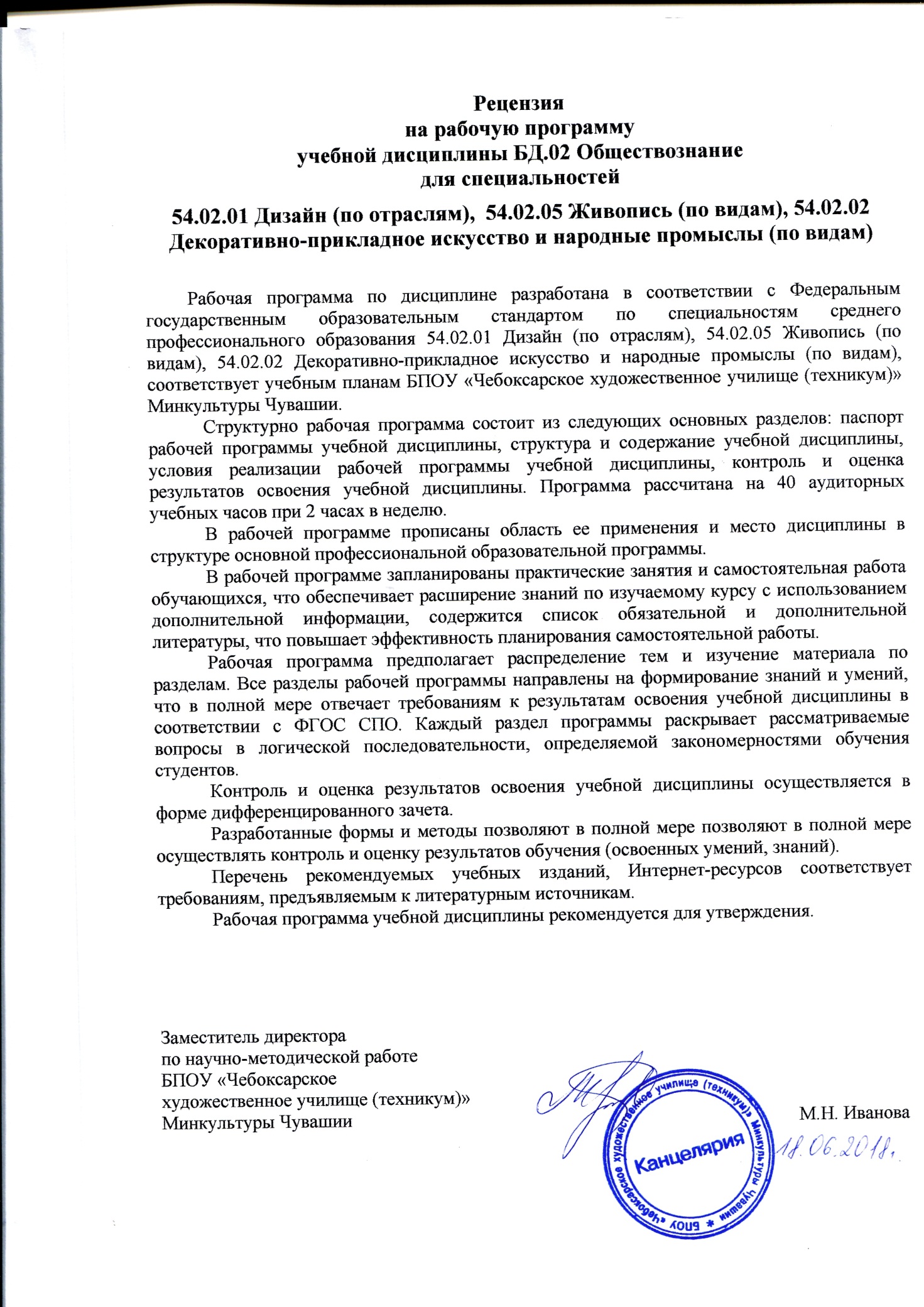 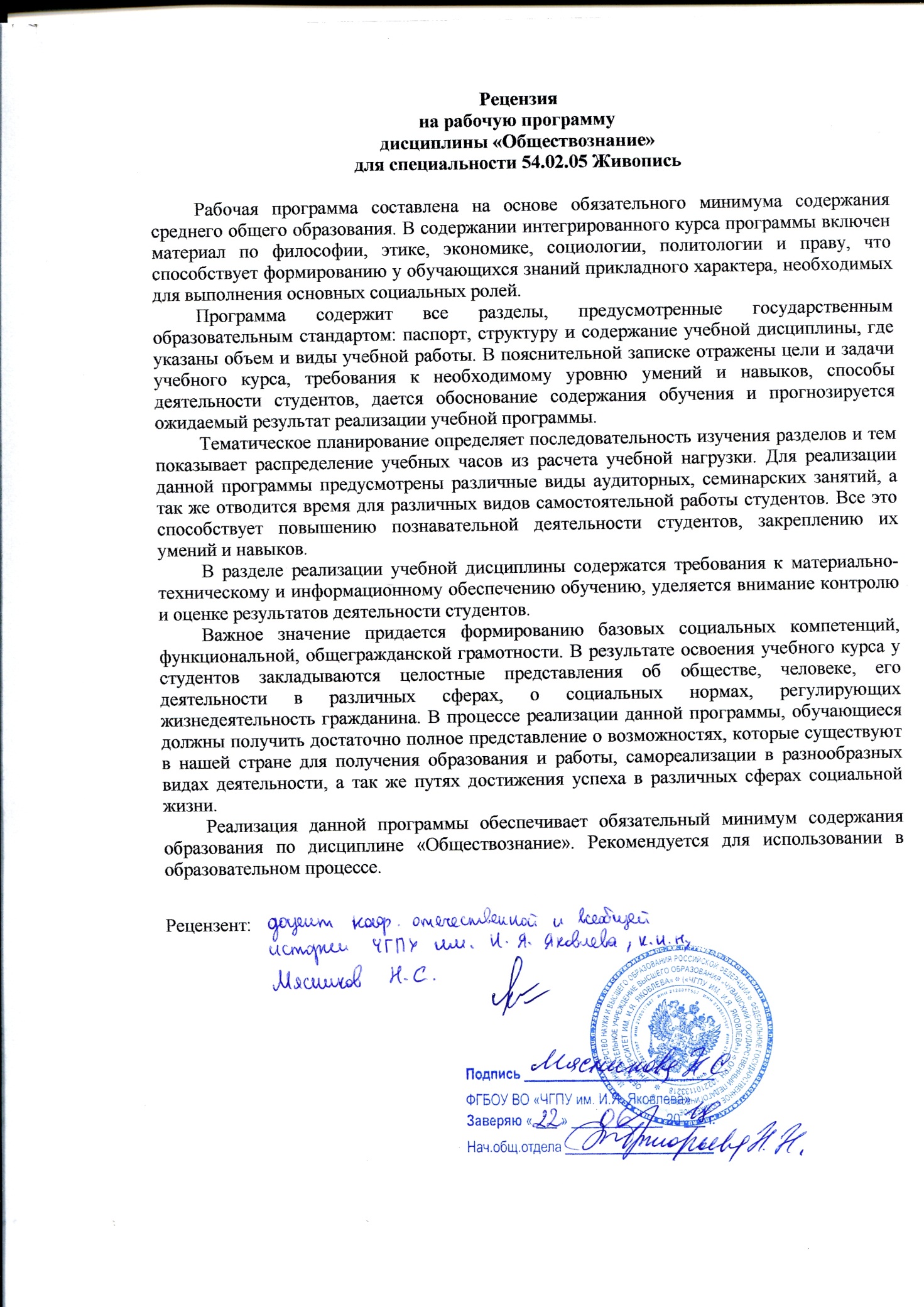 УТВЕРЖДЕНО приказом директора БПОУ «Чебоксарскоехудожественное училище (техникум)» Минкультуры Чувашии      от 20 августа 2018 года  № 43-о                                                      Виды учебной работыОбъем часов2 курсВиды учебной работыОбъем часовIV сем.Максимальная учебная нагрузка (всего)6060Обязательная аудитория учебная нагрузка (всего)4040в том числе:лабораторные занятия (не предусмотрено)--практические занятия 22контрольные работы 1,51,5курсовая работа (проект) (не предусмотрено)Самостоятельная работа обучающегося (всего)2020в том числе:самостоятельная работа над курсовой работой (проектом) (если предусмотрено)(не предусмотрено)--внеаудиторная самостоятельная работа: подготовка сообщения, составление таблицы, подготовка и выполнение презентаций, докладов, сообщений, рефератов, составление опорных конспектов, работа  над материалом учебника, конспектом лекций2020Итоговая аттестация в форме Дифференцированный зачетНаименование разделов и темНаименование разделов и темНаименование разделов и темНаименование разделов и темНаименование разделов и темНаименование разделов и темСодержание учебного материала, практические занятия, самостоятельная работа обучающихся, индивидуальный проект (если предусмотрено)Содержание учебного материала, практические занятия, самостоятельная работа обучающихся, индивидуальный проект (если предусмотрено)Объем часовОбъем часовОбъем часовУровень освоенияУровень освоения2 курс 4 семестр2 курс 4 семестрВведениеВведениеВведениеВведениеВведениеВведениеОбществознание как учебный курс. Социальные науки. Специфика объекта их изучения. Актуальность изучения обществознания при освоении профессий СПО и специальностей СПО.Обществознание как учебный курс. Социальные науки. Специфика объекта их изучения. Актуальность изучения обществознания при освоении профессий СПО и специальностей СПО.1111-21-2ВведениеВведениеВведениеВведениеВведениеВведениеКонтрольная работа № 1 (входной контроль)Контрольная работа № 1 (входной контроль)1111-21-2ВведениеВведениеВведениеВведениеВведениеВведениеСамостоятельная работаПодготовка сообщения по теме: «Специфика гуманитарных наук»Самостоятельная работаПодготовка сообщения по теме: «Специфика гуманитарных наук»0,50,50,5Раздел 1.  Начала философских и психологических знаний о человеке и обществеРаздел 1.  Начала философских и психологических знаний о человеке и обществеРаздел 1.  Начала философских и психологических знаний о человеке и обществеРаздел 1.  Начала философских и психологических знаний о человеке и обществеРаздел 1.  Начала философских и психологических знаний о человеке и обществеРаздел 1.  Начала философских и психологических знаний о человеке и обществеРаздел 1.  Начала философских и психологических знаний о человеке и обществеРаздел 1.  Начала философских и психологических знаний о человеке и обществе7 (2)7 (2)7 (2)Тема 1.1. Общество как сложная системаТема 1.1. Общество как сложная системаТема 1.1. Общество как сложная системаТема 1.1. Общество как сложная системаТема 1.1. Общество как сложная системаТема 1.1. Общество как сложная системаТема 1.1. Общество как сложная системаТема 1.1. Общество как сложная система333Тема 1.1.1. Общество, его типы и формы развитияТема 1.1.1. Общество, его типы и формы развитияТема 1.1.1. Общество, его типы и формы развитияТема 1.1.1. Общество, его типы и формы развитияТема 1.1.1. Общество, его типы и формы развитияТема 1.1.1. Общество, его типы и формы развитияСодержание учебного материалаСодержание учебного материала11122Тема 1.1.1. Общество, его типы и формы развитияТема 1.1.1. Общество, его типы и формы развитияТема 1.1.1. Общество, его типы и формы развитияТема 1.1.1. Общество, его типы и формы развитияТема 1.1.1. Общество, его типы и формы развитияТема 1.1.1. Общество, его типы и формы развитияПонятие общества. Представление об обществе как сложной динамичной системе. Подсистемы и элементы общества. Специфика общественных отношений. Основные институты общества, их функции. Понятие общественного прогресса. Понятие общества. Представление об обществе как сложной динамичной системе. Подсистемы и элементы общества. Специфика общественных отношений. Основные институты общества, их функции. Понятие общественного прогресса. 11122Тема 1.1.2. Общество и глобальные проблемы современностиТема 1.1.2. Общество и глобальные проблемы современностиТема 1.1.2. Общество и глобальные проблемы современностиТема 1.1.2. Общество и глобальные проблемы современностиТема 1.1.2. Общество и глобальные проблемы современностиТема 1.1.2. Общество и глобальные проблемы современностиСодержание учебного материалаСодержание учебного материала11122Тема 1.1.2. Общество и глобальные проблемы современностиТема 1.1.2. Общество и глобальные проблемы современностиТема 1.1.2. Общество и глобальные проблемы современностиТема 1.1.2. Общество и глобальные проблемы современностиТема 1.1.2. Общество и глобальные проблемы современностиТема 1.1.2. Общество и глобальные проблемы современностиОбщество как способ существования человека. Многообразие мира и единство человечества. Общество и человек перед лицом угроз и вызовов XXI века. Процессы глобализации. Антиглобализм, его причины и проявления. Современные войны, их опасность для человечества. Терроризм как важнейшая угроза современной цивилизации. Социальные и гуманитарные аспекты глобальных проблем. Общество как способ существования человека. Многообразие мира и единство человечества. Общество и человек перед лицом угроз и вызовов XXI века. Процессы глобализации. Антиглобализм, его причины и проявления. Современные войны, их опасность для человечества. Терроризм как важнейшая угроза современной цивилизации. Социальные и гуманитарные аспекты глобальных проблем. 11122Тема 1.1.2. Общество и глобальные проблемы современностиТема 1.1.2. Общество и глобальные проблемы современностиТема 1.1.2. Общество и глобальные проблемы современностиТема 1.1.2. Общество и глобальные проблемы современностиТема 1.1.2. Общество и глобальные проблемы современностиТема 1.1.2. Общество и глобальные проблемы современностиСамостоятельная работаПодготовка сообщения по теме: «Институты общества»Самостоятельная работаПодготовка сообщения по теме: «Институты общества»111Тема 1.1.3. Особенности российской цивилизацииТема 1.1.3. Особенности российской цивилизацииТема 1.1.3. Особенности российской цивилизацииТема 1.1.3. Особенности российской цивилизацииТема 1.1.3. Особенности российской цивилизацииТема 1.1.3. Особенности российской цивилизацииСодержание учебного материалаСодержание учебного материала11122Тема 1.1.3. Особенности российской цивилизацииТема 1.1.3. Особенности российской цивилизацииТема 1.1.3. Особенности российской цивилизацииТема 1.1.3. Особенности российской цивилизацииТема 1.1.3. Особенности российской цивилизацииТема 1.1.3. Особенности российской цивилизацииИсторический путь России. Особенности развития Российской цивилизации. Россия между Востоком и Западом.Исторический путь России. Особенности развития Российской цивилизации. Россия между Востоком и Западом.11122Тема 1.2. Природа человека, врожденные и приобретенные качестваТема 1.2. Природа человека, врожденные и приобретенные качестваТема 1.2. Природа человека, врожденные и приобретенные качестваТема 1.2. Природа человека, врожденные и приобретенные качестваТема 1.2. Природа человека, врожденные и приобретенные качестваТема 1.2. Природа человека, врожденные и приобретенные качестваТема 1.2. Природа человека, врожденные и приобретенные качестваТема 1.2. Природа человека, врожденные и приобретенные качества222Тема 1.2.1.   Человек как продукт биологической, социальной и культурной эволюцииТема 1.2.1.   Человек как продукт биологической, социальной и культурной эволюцииТема 1.2.1.   Человек как продукт биологической, социальной и культурной эволюцииТема 1.2.1.   Человек как продукт биологической, социальной и культурной эволюцииТема 1.2.1.   Человек как продукт биологической, социальной и культурной эволюцииТема 1.2.1.   Человек как продукт биологической, социальной и культурной эволюцииСодержание учебного материала Содержание учебного материала 11122Тема 1.2.1.   Человек как продукт биологической, социальной и культурной эволюцииТема 1.2.1.   Человек как продукт биологической, социальной и культурной эволюцииТема 1.2.1.   Человек как продукт биологической, социальной и культурной эволюцииТема 1.2.1.   Человек как продукт биологической, социальной и культурной эволюцииТема 1.2.1.   Человек как продукт биологической, социальной и культурной эволюцииТема 1.2.1.   Человек как продукт биологической, социальной и культурной эволюцииЧеловек как результат биологической и социокультурной революции. Индивид, индивидуальность, личность. Взаимоотношение духовного и телесного биологического и социального начал в человеке.Человек как результат биологической и социокультурной революции. Индивид, индивидуальность, личность. Взаимоотношение духовного и телесного биологического и социального начал в человеке.11122Тема 1.2.2. Сущность и многообразие человеческой деятельностиТема 1.2.2. Сущность и многообразие человеческой деятельностиТема 1.2.2. Сущность и многообразие человеческой деятельностиТема 1.2.2. Сущность и многообразие человеческой деятельностиТема 1.2.2. Сущность и многообразие человеческой деятельностиТема 1.2.2. Сущность и многообразие человеческой деятельности         Содержание учебного материала            Содержание учебного материала   11122Тема 1.2.2. Сущность и многообразие человеческой деятельностиТема 1.2.2. Сущность и многообразие человеческой деятельностиТема 1.2.2. Сущность и многообразие человеческой деятельностиТема 1.2.2. Сущность и многообразие человеческой деятельностиТема 1.2.2. Сущность и многообразие человеческой деятельностиТема 1.2.2. Сущность и многообразие человеческой деятельности         Деятельность и мышление. Виды деятельности. Творчество. Человек в учебной и трудовой деятельности. Основные виды профессиональной деятельности. Выбор профессии. Профессиональное самоопределение. Учет особенностей характера в общении и профессиональной деятельности.         Деятельность и мышление. Виды деятельности. Творчество. Человек в учебной и трудовой деятельности. Основные виды профессиональной деятельности. Выбор профессии. Профессиональное самоопределение. Учет особенностей характера в общении и профессиональной деятельности.11122Тема 1.2.2. Сущность и многообразие человеческой деятельностиТема 1.2.2. Сущность и многообразие человеческой деятельностиТема 1.2.2. Сущность и многообразие человеческой деятельностиТема 1.2.2. Сущность и многообразие человеческой деятельностиТема 1.2.2. Сущность и многообразие человеческой деятельностиТема 1.2.2. Сущность и многообразие человеческой деятельностиСамостоятельная работаНаписание сочинения-эссе «Создает человека природа, но развивает и образует его общество» Самостоятельная работаНаписание сочинения-эссе «Создает человека природа, но развивает и образует его общество» 0,50,50,5Тема 1.3. Проблема познаваемости мира и человека в немТема 1.3. Проблема познаваемости мира и человека в немТема 1.3. Проблема познаваемости мира и человека в немТема 1.3. Проблема познаваемости мира и человека в немТема 1.3. Проблема познаваемости мира и человека в немТема 1.3. Проблема познаваемости мира и человека в немТема 1.3. Проблема познаваемости мира и человека в немТема 1.3. Проблема познаваемости мира и человека в нем222Тема 1.3.1. Познавательная деятельность человекаТема 1.3.1. Познавательная деятельность человекаТема 1.3.1. Познавательная деятельность человекаТема 1.3.1. Познавательная деятельность человекаТема 1.3.1. Познавательная деятельность человекаТема 1.3.1. Познавательная деятельность человекаСодержание учебного материалаСодержание учебного материала1222Тема 1.3.1. Познавательная деятельность человекаТема 1.3.1. Познавательная деятельность человекаТема 1.3.1. Познавательная деятельность человекаТема 1.3.1. Познавательная деятельность человекаТема 1.3.1. Познавательная деятельность человекаТема 1.3.1. Познавательная деятельность человекаПознание как процесс идеального отражения мира. Структура познавательной деятельности. Истина и ее критерии. Виды человеческих знаний. Мировоззрение. Типы мировоззрения. Основные особенности научного мышления.Познание как процесс идеального отражения мира. Структура познавательной деятельности. Истина и ее критерии. Виды человеческих знаний. Мировоззрение. Типы мировоззрения. Основные особенности научного мышления.1222Тема 1.3.1. Познавательная деятельность человекаТема 1.3.1. Познавательная деятельность человекаТема 1.3.1. Познавательная деятельность человекаТема 1.3.1. Познавательная деятельность человекаТема 1.3.1. Познавательная деятельность человекаТема 1.3.1. Познавательная деятельность человекаСамостоятельная работаПодготовка сообщения по теме: «Гражданские качества личности»Самостоятельная работаПодготовка сообщения по теме: «Гражданские качества личности»0,5Тема 1.3.2.  Особенности социального познанияТема 1.3.2.  Особенности социального познанияТема 1.3.2.  Особенности социального познанияТема 1.3.2.  Особенности социального познанияТема 1.3.2.  Особенности социального познанияТема 1.3.2.  Особенности социального познанияСодержание учебного материалаСодержание учебного материала11122Тема 1.3.2.  Особенности социального познанияТема 1.3.2.  Особенности социального познанияТема 1.3.2.  Особенности социального познанияТема 1.3.2.  Особенности социального познанияТема 1.3.2.  Особенности социального познанияТема 1.3.2.  Особенности социального познанияОсобенности социального познания. Самовосприятие. Самооценка. Самопознание. Самосознание и социальное поведение. Цель и смысл человеческой жизни.Особенности социального познания. Самовосприятие. Самооценка. Самопознание. Самосознание и социальное поведение. Цель и смысл человеческой жизни.11122Раздел 2. Основы знаний о духовной культуре человека и обществаРаздел 2. Основы знаний о духовной культуре человека и обществаРаздел 2. Основы знаний о духовной культуре человека и обществаРаздел 2. Основы знаний о духовной культуре человека и обществаРаздел 2. Основы знаний о духовной культуре человека и обществаРаздел 2. Основы знаний о духовной культуре человека и обществаРаздел 2. Основы знаний о духовной культуре человека и обществаРаздел 2. Основы знаний о духовной культуре человека и общества4 (1,5)4 (1,5)4 (1,5)Тема 2.1.  Духовная культура личности и обществаТема 2.1.  Духовная культура личности и обществаТема 2.1.  Духовная культура личности и обществаТема 2.1.  Духовная культура личности и обществаТема 2.1.  Духовная культура личности и обществаТема 2.1.  Духовная культура личности и обществаСодержание учебного материалаСодержание учебного материала1222Тема 2.1.  Духовная культура личности и обществаТема 2.1.  Духовная культура личности и обществаТема 2.1.  Духовная культура личности и обществаТема 2.1.  Духовная культура личности и обществаТема 2.1.  Духовная культура личности и обществаТема 2.1.  Духовная культура личности и обществаПонятие о культуре. Духовная культура личности и общества, ее значение в общественной жизни. Культура народная, массовая и элитарная. Экранная культура — продукт информационного общества. Особенности молодежной субкультуры. Проблемы духовного кризиса и духовного поиска в молодежной среде. Формирование ценностных установок, идеалов, нравственных ориентиров.Понятие о культуре. Духовная культура личности и общества, ее значение в общественной жизни. Культура народная, массовая и элитарная. Экранная культура — продукт информационного общества. Особенности молодежной субкультуры. Проблемы духовного кризиса и духовного поиска в молодежной среде. Формирование ценностных установок, идеалов, нравственных ориентиров.1222Тема 2.1.  Духовная культура личности и обществаТема 2.1.  Духовная культура личности и обществаТема 2.1.  Духовная культура личности и обществаТема 2.1.  Духовная культура личности и обществаТема 2.1.  Духовная культура личности и обществаТема 2.1.  Духовная культура личности и обществаСамостоятельная работаРеферат на тему: «Мировая культура»Самостоятельная работаРеферат на тему: «Мировая культура»0,5Тема 2.2. Взаимосвязь мировых культурТема 2.2. Взаимосвязь мировых культурТема 2.2. Взаимосвязь мировых культурТема 2.2. Взаимосвязь мировых культурТема 2.2. Взаимосвязь мировых культурТема 2.2. Взаимосвязь мировых культурСодержание учебного материалаСодержание учебного материала1222Тема 2.2. Взаимосвязь мировых культурТема 2.2. Взаимосвязь мировых культурТема 2.2. Взаимосвязь мировых культурТема 2.2. Взаимосвязь мировых культурТема 2.2. Взаимосвязь мировых культурТема 2.2. Взаимосвязь мировых культурВзаимодействие и взаимосвязь различных культур.  Культура общения, труда, учебы, поведения в обществе. Этикет. Учреждения культуры. Государственные гарантии свободы доступа к культурным ценностям.Взаимодействие и взаимосвязь различных культур.  Культура общения, труда, учебы, поведения в обществе. Этикет. Учреждения культуры. Государственные гарантии свободы доступа к культурным ценностям.1222Тема 2.2. Взаимосвязь мировых культурТема 2.2. Взаимосвязь мировых культурТема 2.2. Взаимосвязь мировых культурТема 2.2. Взаимосвязь мировых культурТема 2.2. Взаимосвязь мировых культурТема 2.2. Взаимосвязь мировых культурСамостоятельная работаПодготовка презентации на тему: «Взаимодействие и взаимосвязь различных культур»	Самостоятельная работаПодготовка презентации на тему: «Взаимодействие и взаимосвязь различных культур»	0,5222Тема 2.3. Наука и образование в современном миреТема 2.3. Наука и образование в современном миреТема 2.3. Наука и образование в современном миреТема 2.3. Наука и образование в современном миреТема 2.3. Наука и образование в современном миреТема 2.3. Наука и образование в современном миреСодержание учебного материалаСодержание учебного материала1222Тема 2.3. Наука и образование в современном миреТема 2.3. Наука и образование в современном миреТема 2.3. Наука и образование в современном миреТема 2.3. Наука и образование в современном миреТема 2.3. Наука и образование в современном миреТема 2.3. Наука и образование в современном миреНаука. Естественные и социально-гуманитарные науки. Значимость труда ученого, его особенности. Свобода научного поиска. Ответственность ученого перед обществом. Образование как способ передачи знаний и опыта. Роль образования в жизни современного человека и общества. Правовое регулирование образования. Порядок приема в образовательные учреждения профессионального образования. Система образования в Российской Федерации. Государственные гарантии в получении образования. Профессиональное образование.Наука. Естественные и социально-гуманитарные науки. Значимость труда ученого, его особенности. Свобода научного поиска. Ответственность ученого перед обществом. Образование как способ передачи знаний и опыта. Роль образования в жизни современного человека и общества. Правовое регулирование образования. Порядок приема в образовательные учреждения профессионального образования. Система образования в Российской Федерации. Государственные гарантии в получении образования. Профессиональное образование.1222Тема 2.3. Наука и образование в современном миреТема 2.3. Наука и образование в современном миреТема 2.3. Наука и образование в современном миреТема 2.3. Наука и образование в современном миреТема 2.3. Наука и образование в современном миреТема 2.3. Наука и образование в современном миреСамостоятельная работа Подготовка сообщений на тему: «Дополнительные образовательные услуги и порядок их предоставления»Самостоятельная работа Подготовка сообщений на тему: «Дополнительные образовательные услуги и порядок их предоставления»1222Тема 2.3. Наука и образование в современном миреТема 2.3. Наука и образование в современном миреТема 2.3. Наука и образование в современном миреТема 2.3. Наука и образование в современном миреТема 2.3. Наука и образование в современном миреТема 2.3. Наука и образование в современном миреСамостоятельная работа Подготовка сообщений на тему: «Дополнительные образовательные услуги и порядок их предоставления»Самостоятельная работа Подготовка сообщений на тему: «Дополнительные образовательные услуги и порядок их предоставления»0,5222Тема 2.4. Мораль, искусство и религия как элементы духовной культурыТема 2.4. Мораль, искусство и религия как элементы духовной культурыТема 2.4. Мораль, искусство и религия как элементы духовной культурыТема 2.4. Мораль, искусство и религия как элементы духовной культурыТема 2.4. Мораль, искусство и религия как элементы духовной культурыТема 2.4. Мораль, искусство и религия как элементы духовной культурыСодержание учебного материалаСодержание учебного материала1222Тема 2.4. Мораль, искусство и религия как элементы духовной культурыТема 2.4. Мораль, искусство и религия как элементы духовной культурыТема 2.4. Мораль, искусство и религия как элементы духовной культурыТема 2.4. Мораль, искусство и религия как элементы духовной культурыТема 2.4. Мораль, искусство и религия как элементы духовной культурыТема 2.4. Мораль, искусство и религия как элементы духовной культурыМораль. Основные принципы и нормы морали. Гуманизм. Добро и зло. Долг и совесть. Моральный выбор. Моральный самоконтроль личности. Моральный идеал. Религия как феномен культуры. Мировые религии. Религия и церковь в современном мире. Свобода совести. Религиозные объединения Российской Федерации. Искусство и его роль в жизни людей. Виды искусств.Мораль. Основные принципы и нормы морали. Гуманизм. Добро и зло. Долг и совесть. Моральный выбор. Моральный самоконтроль личности. Моральный идеал. Религия как феномен культуры. Мировые религии. Религия и церковь в современном мире. Свобода совести. Религиозные объединения Российской Федерации. Искусство и его роль в жизни людей. Виды искусств.1222Раздел 3. ЭкономикаРаздел 3. ЭкономикаРаздел 3. ЭкономикаРаздел 3. ЭкономикаРаздел 3. ЭкономикаРаздел 3. ЭкономикаРаздел 3. ЭкономикаРаздел 3. Экономика12 (5,5)Тема 3.1. Экономика и экономическая наукаТема 3.1. Экономика и экономическая наукаТема 3.1. Экономика и экономическая наукаТема 3.1. Экономика и экономическая наукаТема 3.1. Экономика и экономическая наукаТема 3.1. Экономика и экономическая наукаСодержание учебного материалаСодержание учебного материала1222Тема 3.1. Экономика и экономическая наукаТема 3.1. Экономика и экономическая наукаТема 3.1. Экономика и экономическая наукаТема 3.1. Экономика и экономическая наукаТема 3.1. Экономика и экономическая наукаТема 3.1. Экономика и экономическая наукаЭкономика как наука и хозяйство. Главные вопросы экономики. Потребности. Выбор и альтернативная стоимость. Ограниченность ресурсов. Факторы производства.Экономика как наука и хозяйство. Главные вопросы экономики. Потребности. Выбор и альтернативная стоимость. Ограниченность ресурсов. Факторы производства.1222Тема 3.1. Экономика и экономическая наукаТема 3.1. Экономика и экономическая наукаТема 3.1. Экономика и экономическая наукаТема 3.1. Экономика и экономическая наукаТема 3.1. Экономика и экономическая наукаТема 3.1. Экономика и экономическая наукаСамостоятельная работа Подготовка презентации на тему «Ценные бумаги. Акции»Самостоятельная работа Подготовка презентации на тему «Ценные бумаги. Акции»0,5Тема 3.2. Экономические и общественные блага. Экономические потребностиТема 3.2. Экономические и общественные блага. Экономические потребностиТема 3.2. Экономические и общественные блага. Экономические потребностиТема 3.2. Экономические и общественные блага. Экономические потребностиТема 3.2. Экономические и общественные блага. Экономические потребностиТема 3.2. Экономические и общественные блага. Экономические потребностиСодержание учебного материалаСодержание учебного материала1222Тема 3.2. Экономические и общественные блага. Экономические потребностиТема 3.2. Экономические и общественные блага. Экономические потребностиТема 3.2. Экономические и общественные блага. Экономические потребностиТема 3.2. Экономические и общественные блага. Экономические потребностиТема 3.2. Экономические и общественные блага. Экономические потребностиТема 3.2. Экономические и общественные блага. Экономические потребностиВиды экономических благ и потребностей, виды общественных благ. Признаки общественных благВиды экономических благ и потребностей, виды общественных благ. Признаки общественных благ1222Тема 3.2. Экономические и общественные блага. Экономические потребностиТема 3.2. Экономические и общественные блага. Экономические потребностиТема 3.2. Экономические и общественные блага. Экономические потребностиТема 3.2. Экономические и общественные блага. Экономические потребностиТема 3.2. Экономические и общественные блага. Экономические потребностиТема 3.2. Экономические и общественные блага. Экономические потребностиСамостоятельная работаПодготовка сообщения на тему «Закон Эрнеста Энгеля»Самостоятельная работаПодготовка сообщения на тему «Закон Эрнеста Энгеля»0,5Тема 3.3. Экономические системыТема 3.3. Экономические системыТема 3.3. Экономические системыТема 3.3. Экономические системыТема 3.3. Экономические системыТема 3.3. Экономические системыСодержание учебного материалаСодержание учебного материала1222Тема 3.3. Экономические системыТема 3.3. Экономические системыТема 3.3. Экономические системыТема 3.3. Экономические системыТема 3.3. Экономические системыТема 3.3. Экономические системыЭкономические системы. Разделение труда, специализация и обмен. Типы экономических систем: традиционная, централизованная (командная) и рыночная экономика. Экономика семьи.Экономические системы. Разделение труда, специализация и обмен. Типы экономических систем: традиционная, централизованная (командная) и рыночная экономика. Экономика семьи.1222Тема 3.3. Экономические системыТема 3.3. Экономические системыТема 3.3. Экономические системыТема 3.3. Экономические системыТема 3.3. Экономические системыТема 3.3. Экономические системыСамостоятельная работа Подготовка презентации на тему «Ценные бумаги. Облигации»Самостоятельная работа Подготовка презентации на тему «Ценные бумаги. Облигации»0,5Тема 3.4. Рынок. Деньги, банки, инфляцияТема 3.4. Рынок. Деньги, банки, инфляцияТема 3.4. Рынок. Деньги, банки, инфляцияТема 3.4. Рынок. Деньги, банки, инфляцияТема 3.4. Рынок. Деньги, банки, инфляцияТема 3.4. Рынок. Деньги, банки, инфляцияСодержание учебного материалаСодержание учебного материала1222Тема 3.4. Рынок. Деньги, банки, инфляцияТема 3.4. Рынок. Деньги, банки, инфляцияТема 3.4. Рынок. Деньги, банки, инфляцияТема 3.4. Рынок. Деньги, банки, инфляцияТема 3.4. Рынок. Деньги, банки, инфляцияТема 3.4. Рынок. Деньги, банки, инфляцияРынок одного товара. Спрос. Факторы спроса. Предложение. Факторы предложения. Рыночное равновесие. Основные рыночные структуры: совершенная и несовершенная конкуренция. Фондовый рынок. Основы менеджмента и маркетинга. Деньги. Процент. Банковская система. Роль Центрального банка. Основные операции коммерческих банков. Инфляция. Виды, причины и последствия инфляции. Антиинфляционные меры. Основы денежной политики государства.Рынок одного товара. Спрос. Факторы спроса. Предложение. Факторы предложения. Рыночное равновесие. Основные рыночные структуры: совершенная и несовершенная конкуренция. Фондовый рынок. Основы менеджмента и маркетинга. Деньги. Процент. Банковская система. Роль Центрального банка. Основные операции коммерческих банков. Инфляция. Виды, причины и последствия инфляции. Антиинфляционные меры. Основы денежной политики государства.1222Тема 3.4. Рынок. Деньги, банки, инфляцияТема 3.4. Рынок. Деньги, банки, инфляцияТема 3.4. Рынок. Деньги, банки, инфляцияТема 3.4. Рынок. Деньги, банки, инфляцияТема 3.4. Рынок. Деньги, банки, инфляцияТема 3.4. Рынок. Деньги, банки, инфляцияПрактическое занятие № 1	Графическое изображение кривой спроса и предложения.Практическое занятие № 1	Графическое изображение кривой спроса и предложения.1333Тема 3.4. Рынок. Деньги, банки, инфляцияТема 3.4. Рынок. Деньги, банки, инфляцияТема 3.4. Рынок. Деньги, банки, инфляцияТема 3.4. Рынок. Деньги, банки, инфляцияТема 3.4. Рынок. Деньги, банки, инфляцияТема 3.4. Рынок. Деньги, банки, инфляцияСамостоятельная работаПодготовка презентации на тему «Ценные бумаги. Сертификаты»	Самостоятельная работаПодготовка презентации на тему «Ценные бумаги. Сертификаты»	1Тема 3.5. ФирмаТема 3.5. ФирмаТема 3.5. ФирмаТема 3.5. ФирмаТема 3.5. ФирмаТема 3.5. ФирмаСодержание учебного материалаСодержание учебного материала1222Тема 3.5. ФирмаТема 3.5. ФирмаТема 3.5. ФирмаТема 3.5. ФирмаТема 3.5. ФирмаТема 3.5. ФирмаРоль фирм в экономике. Издержки, выручка, прибыль. Производительность труда. Основные организационные формы бизнеса в России. Основные источники финансирования бизнеса. Акции и облигации.Роль фирм в экономике. Издержки, выручка, прибыль. Производительность труда. Основные организационные формы бизнеса в России. Основные источники финансирования бизнеса. Акции и облигации.1222Тема 3.5. ФирмаТема 3.5. ФирмаТема 3.5. ФирмаТема 3.5. ФирмаТема 3.5. ФирмаТема 3.5. ФирмаСамостоятельная работаСоставление таблицы: Характеристика организационно-правовых форм предприятийСамостоятельная работаСоставление таблицы: Характеристика организационно-правовых форм предприятий0,5Тема 3.6. Роль государства в экономикеТема 3.6. Роль государства в экономикеТема 3.6. Роль государства в экономикеТема 3.6. Роль государства в экономикеТема 3.6. Роль государства в экономикеТема 3.6. Роль государства в экономикеСодержание учебного материалаСодержание учебного материала1222Тема 3.6. Роль государства в экономикеТема 3.6. Роль государства в экономикеТема 3.6. Роль государства в экономикеТема 3.6. Роль государства в экономикеТема 3.6. Роль государства в экономикеТема 3.6. Роль государства в экономикеФункции государства в экономике. Понятие ВВП и его структура. Экономический рост и развитие. Экономические циклы. Виды налогов. Государственные расходы. Государственный бюджет. Государственный долг. Основы налоговой политики государства.Функции государства в экономике. Понятие ВВП и его структура. Экономический рост и развитие. Экономические циклы. Виды налогов. Государственные расходы. Государственный бюджет. Государственный долг. Основы налоговой политики государства.1222Тема 3.6. Роль государства в экономикеТема 3.6. Роль государства в экономикеТема 3.6. Роль государства в экономикеТема 3.6. Роль государства в экономикеТема 3.6. Роль государства в экономикеТема 3.6. Роль государства в экономикеПрактическое занятие №2Решение задач по расчету макроэкономических показателей.Практическое занятие №2Решение задач по расчету макроэкономических показателей.1333Тема 3.6. Роль государства в экономикеТема 3.6. Роль государства в экономикеТема 3.6. Роль государства в экономикеТема 3.6. Роль государства в экономикеТема 3.6. Роль государства в экономикеТема 3.6. Роль государства в экономикеСамостоятельная работа Подготовка сообщений на темы: «Виды налогов»; «Фондовый рынок»Самостоятельная работа Подготовка сообщений на темы: «Виды налогов»; «Фондовый рынок»1Тема 3.7.  Рынок трудаТема 3.7.  Рынок трудаТема 3.7.  Рынок трудаТема 3.7.  Рынок трудаТема 3.7.  Рынок трудаТема 3.7.  Рынок трудаСодержание учебного материалаСодержание учебного материала1222Тема 3.7.  Рынок трудаТема 3.7.  Рынок трудаТема 3.7.  Рынок трудаТема 3.7.  Рынок трудаТема 3.7.  Рынок трудаТема 3.7.  Рынок трудаПонятие рынок труда. Спрос на труд и его факторы. Предложение труда. Факторы предложения труда. Роль профсоюзов и государства на рынках труда. Правовые особенности трудоустройства. Человеческий капитал. Рациональный потребитель. Защита прав потребителя. Основные доходы и расходы семьи. Реальный и номинальный доход. Сбережения.Понятие рынок труда. Спрос на труд и его факторы. Предложение труда. Факторы предложения труда. Роль профсоюзов и государства на рынках труда. Правовые особенности трудоустройства. Человеческий капитал. Рациональный потребитель. Защита прав потребителя. Основные доходы и расходы семьи. Реальный и номинальный доход. Сбережения.1222Тема 3.7.  Рынок трудаТема 3.7.  Рынок трудаТема 3.7.  Рынок трудаТема 3.7.  Рынок трудаТема 3.7.  Рынок трудаТема 3.7.  Рынок трудаСамостоятельная работа Подготовка сообщений на темы: «Структурная безработица», «Фрикционная безработица»Составление заявлений, связанных с трудоустройством (о принятии на работу, об увольнении, на отпуск)Самостоятельная работа Подготовка сообщений на темы: «Структурная безработица», «Фрикционная безработица»Составление заявлений, связанных с трудоустройством (о принятии на работу, об увольнении, на отпуск)0,5Тема 3.8. Основные проблемы экономики РоссииТема 3.8. Основные проблемы экономики РоссииТема 3.8. Основные проблемы экономики РоссииТема 3.8. Основные проблемы экономики РоссииТема 3.8. Основные проблемы экономики РоссииТема 3.8. Основные проблемы экономики РоссииСамостоятельная работа Подготовка сообщений на темы: «Структурная безработица», «Фрикционная безработица»Составление заявлений, связанных с трудоустройством (о принятии на работу, об увольнении, на отпуск)Самостоятельная работа Подготовка сообщений на темы: «Структурная безработица», «Фрикционная безработица»Составление заявлений, связанных с трудоустройством (о принятии на работу, об увольнении, на отпуск)0,5Тема 3.8. Основные проблемы экономики РоссииТема 3.8. Основные проблемы экономики РоссииТема 3.8. Основные проблемы экономики РоссииТема 3.8. Основные проблемы экономики РоссииТема 3.8. Основные проблемы экономики РоссииТема 3.8. Основные проблемы экономики РоссииСодержание учебного материалаСодержание учебного материала1222Тема 3.8. Основные проблемы экономики РоссииТема 3.8. Основные проблемы экономики РоссииТема 3.8. Основные проблемы экономики РоссииТема 3.8. Основные проблемы экономики РоссииТема 3.8. Основные проблемы экономики РоссииТема 3.8. Основные проблемы экономики РоссииСтановление современной рыночной экономики России. Особенности современной экономики России, ее экономические институты. Основные проблемы экономики России и ее регионов. Экономическая политика Российской Федерации. Россия в мировой экономике.Становление современной рыночной экономики России. Особенности современной экономики России, ее экономические институты. Основные проблемы экономики России и ее регионов. Экономическая политика Российской Федерации. Россия в мировой экономике.1222Тема 3.8. Основные проблемы экономики РоссииТема 3.8. Основные проблемы экономики РоссииТема 3.8. Основные проблемы экономики РоссииТема 3.8. Основные проблемы экономики РоссииТема 3.8. Основные проблемы экономики РоссииТема 3.8. Основные проблемы экономики РоссииСамостоятельная работа.Подготовка презентации на тему «Европейский союз»Самостоятельная работа.Подготовка презентации на тему «Европейский союз»0,5Тема 3.9. Элементы международной экономикиТема 3.9. Элементы международной экономикиТема 3.9. Элементы международной экономикиТема 3.9. Элементы международной экономикиТема 3.9. Элементы международной экономикиСодержание учебного материалаСодержание учебного материала11122Тема 3.9. Элементы международной экономикиТема 3.9. Элементы международной экономикиТема 3.9. Элементы международной экономикиТема 3.9. Элементы международной экономикиТема 3.9. Элементы международной экономикиМеждународная экономика. Организация международной торговли. Государственная политика в области международной торговли. Глобальные экономические проблемы.Международная экономика. Организация международной торговли. Государственная политика в области международной торговли. Глобальные экономические проблемы.11122Тема 3.9. Элементы международной экономикиТема 3.9. Элементы международной экономикиТема 3.9. Элементы международной экономикиТема 3.9. Элементы международной экономикиТема 3.9. Элементы международной экономикиКонтрольная работа №2. «Экономика».Контрольная работа №2. «Экономика».11133Тема 3.9. Элементы международной экономикиТема 3.9. Элементы международной экономикиТема 3.9. Элементы международной экономикиТема 3.9. Элементы международной экономикиТема 3.9. Элементы международной экономикиСамостоятельная работаПодготовка презентаций на темы: «Всемирная торговая организация», «Организация объединённых наций»Самостоятельная работаПодготовка презентаций на темы: «Всемирная торговая организация», «Организация объединённых наций»0,50,50,5Раздел 4. Социальные отношенияРаздел 4. Социальные отношенияРаздел 4. Социальные отношенияРаздел 4. Социальные отношенияРаздел 4. Социальные отношенияРаздел 4. Социальные отношенияРаздел 4. Социальные отношения8 (3,5)8 (3,5)8 (3,5)Тема 4.1. Социальная стратификацияТема 4.1. Социальная стратификацияТема 4.1. Социальная стратификацияТема 4.1. Социальная стратификацияТема 4.1. Социальная стратификацияТема 4.1. Социальная стратификацияСодержание учебного материалаСодержание учебного материала1222Тема 4.1. Социальная стратификацияТема 4.1. Социальная стратификацияТема 4.1. Социальная стратификацияТема 4.1. Социальная стратификацияТема 4.1. Социальная стратификацияТема 4.1. Социальная стратификацияСоциальные отношения. Понятие о социальных общностях и группах. Понятие социальная стратификация. Социальная мобильностьСоциальные отношения. Понятие о социальных общностях и группах. Понятие социальная стратификация. Социальная мобильность1222Тема 4.1. Социальная стратификацияТема 4.1. Социальная стратификацияТема 4.1. Социальная стратификацияТема 4.1. Социальная стратификацияТема 4.1. Социальная стратификацияТема 4.1. Социальная стратификацияСамостоятельна работаНаписание эссе: «Неравенство такой же закон природы, как и любой другой»Самостоятельна работаНаписание эссе: «Неравенство такой же закон природы, как и любой другой»0,5Тема 4.2. Социальная рольТема 4.2. Социальная рольТема 4.2. Социальная рольТема 4.2. Социальная рольТема 4.2. Социальная рольТема 4.2. Социальная рольСодержание учебного материалаСодержание учебного материала1222Тема 4.2. Социальная рольТема 4.2. Социальная рольТема 4.2. Социальная рольТема 4.2. Социальная рольТема 4.2. Социальная рольТема 4.2. Социальная рольСоциальная роль. Многообразие социальных ролей в юношеском возрасте. Социальные роли человека в семье и трудовом коллективе. Социальный статус и престиж. Престижность профессиональной деятельности.Социальная роль. Многообразие социальных ролей в юношеском возрасте. Социальные роли человека в семье и трудовом коллективе. Социальный статус и престиж. Престижность профессиональной деятельности.1222Тема 4.2. Социальная рольТема 4.2. Социальная рольТема 4.2. Социальная рольТема 4.2. Социальная рольТема 4.2. Социальная рольТема 4.2. Социальная рольСамостоятельна работаСоставление схемы: «Социальные роли человека в семье и трудовом коллективе».Самостоятельна работаСоставление схемы: «Социальные роли человека в семье и трудовом коллективе».0,5Тема 4.3. Социальные нормыТема 4.3. Социальные нормыТема 4.3. Социальные нормыТема 4.3. Социальные нормыСодержание учебного материалаСодержание учебного материалаСодержание учебного материалаСодержание учебного материала1222Тема 4.3. Социальные нормыТема 4.3. Социальные нормыТема 4.3. Социальные нормыТема 4.3. Социальные нормыСоциальный контроль. Виды социальных норм и санкций. Самоконтроль. Девиантное поведение, его формы, проявления. Профилактика негативных форм девиантного поведения среди молодежи. Опасность наркомании, алкоголизма. Социальная и личностная значимость здорового образа жизни.Социальный контроль. Виды социальных норм и санкций. Самоконтроль. Девиантное поведение, его формы, проявления. Профилактика негативных форм девиантного поведения среди молодежи. Опасность наркомании, алкоголизма. Социальная и личностная значимость здорового образа жизни.Социальный контроль. Виды социальных норм и санкций. Самоконтроль. Девиантное поведение, его формы, проявления. Профилактика негативных форм девиантного поведения среди молодежи. Опасность наркомании, алкоголизма. Социальная и личностная значимость здорового образа жизни.Социальный контроль. Виды социальных норм и санкций. Самоконтроль. Девиантное поведение, его формы, проявления. Профилактика негативных форм девиантного поведения среди молодежи. Опасность наркомании, алкоголизма. Социальная и личностная значимость здорового образа жизни.1222Тема 4.3. Социальные нормыТема 4.3. Социальные нормыТема 4.3. Социальные нормыТема 4.3. Социальные нормыСамостоятельна работаСообщение на тему «Девиантное поведение подростков. Причины и следствия»Самостоятельна работаСообщение на тему «Девиантное поведение подростков. Причины и следствия»Самостоятельна работаСообщение на тему «Девиантное поведение подростков. Причины и следствия»Самостоятельна работаСообщение на тему «Девиантное поведение подростков. Причины и следствия»0,5Тема 4.4. Социальные конфликтыТема 4.4. Социальные конфликтыТема 4.4. Социальные конфликтыТема 4.4. Социальные конфликтыСодержание учебного материалаСоциальный конфликт. Причины и истоки возникновения социальных конфликтов. Пути разрешения социальных конфликтовСодержание учебного материалаСоциальный конфликт. Причины и истоки возникновения социальных конфликтов. Пути разрешения социальных конфликтовСодержание учебного материалаСоциальный конфликт. Причины и истоки возникновения социальных конфликтов. Пути разрешения социальных конфликтовСодержание учебного материалаСоциальный конфликт. Причины и истоки возникновения социальных конфликтов. Пути разрешения социальных конфликтов1222Тема 4.5.  Важнейшие социальные общности и группыТема 4.5.  Важнейшие социальные общности и группыТема 4.5.  Важнейшие социальные общности и группыТема 4.5.  Важнейшие социальные общности и группыТема 4.5.  Важнейшие социальные общности и группыТема 4.5.  Важнейшие социальные общности и группыТема 4.5.  Важнейшие социальные общности и группы444Тема 4.5.1. Важнейшие социальные общности и группыТема 4.5.1. Важнейшие социальные общности и группыТема 4.5.1. Важнейшие социальные общности и группыСодержание учебного материалаСодержание учебного материалаСодержание учебного материалаСодержание учебного материала11122Тема 4.5.1. Важнейшие социальные общности и группыТема 4.5.1. Важнейшие социальные общности и группыТема 4.5.1. Важнейшие социальные общности и группыСоциальная стратификация в современной России. Особенности социальной стратификации в современной России. Демографические, профессиональные, поселенческие и иные группы.Социальная стратификация в современной России. Особенности социальной стратификации в современной России. Демографические, профессиональные, поселенческие и иные группы.Социальная стратификация в современной России. Особенности социальной стратификации в современной России. Демографические, профессиональные, поселенческие и иные группы.Социальная стратификация в современной России. Особенности социальной стратификации в современной России. Демографические, профессиональные, поселенческие и иные группы.11122Тема 4.5.1. Важнейшие социальные общности и группыТема 4.5.1. Важнейшие социальные общности и группыТема 4.5.1. Важнейшие социальные общности и группыСамостоятельная работаАнализ информации «Конституционные принципы национальной политики РФ»Самостоятельная работаАнализ информации «Конституционные принципы национальной политики РФ»Самостоятельная работаАнализ информации «Конституционные принципы национальной политики РФ»Самостоятельная работаАнализ информации «Конституционные принципы национальной политики РФ»111Тема 4.5.2.  Молодежь в современном миреТема 4.5.2.  Молодежь в современном миреТема 4.5.2.  Молодежь в современном миреСодержание учебного материалаСодержание учебного материалаСодержание учебного материалаСодержание учебного материала11122Тема 4.5.2.  Молодежь в современном миреТема 4.5.2.  Молодежь в современном миреТема 4.5.2.  Молодежь в современном миреМолодежь как социальная группа. Особенности молодежной политики в Российской Федерации.Молодежь как социальная группа. Особенности молодежной политики в Российской Федерации.Молодежь как социальная группа. Особенности молодежной политики в Российской Федерации.Молодежь как социальная группа. Особенности молодежной политики в Российской Федерации.11122Тема 4.5.3. Нации и межнациональные отношенияТема 4.5.3. Нации и межнациональные отношенияТема 4.5.3. Нации и межнациональные отношенияСодержание учебного материалаСодержание учебного материалаСодержание учебного материалаСодержание учебного материала11122Тема 4.5.3. Нации и межнациональные отношенияТема 4.5.3. Нации и межнациональные отношенияТема 4.5.3. Нации и межнациональные отношенияЭтнические общности. Межнациональные отношения, этносоциальные конфликты, пути их разрешения. Конституционные принципы национальной политики в Российской Федерации.Этнические общности. Межнациональные отношения, этносоциальные конфликты, пути их разрешения. Конституционные принципы национальной политики в Российской Федерации.Этнические общности. Межнациональные отношения, этносоциальные конфликты, пути их разрешения. Конституционные принципы национальной политики в Российской Федерации.Этнические общности. Межнациональные отношения, этносоциальные конфликты, пути их разрешения. Конституционные принципы национальной политики в Российской Федерации.11122Тема 4.5.3. Нации и межнациональные отношенияТема 4.5.3. Нации и межнациональные отношенияТема 4.5.3. Нации и межнациональные отношенияСамостоятельная работа Подготовка доклада на тему «Россия – многонациональное государство»Самостоятельная работа Подготовка доклада на тему «Россия – многонациональное государство»Самостоятельная работа Подготовка доклада на тему «Россия – многонациональное государство»Самостоятельная работа Подготовка доклада на тему «Россия – многонациональное государство»111Тема 4.5.4. Семья как малая социальная группаТема 4.5.4. Семья как малая социальная группаТема 4.5.4. Семья как малая социальная группаСодержание учебного материалаСодержание учебного материалаСодержание учебного материалаСодержание учебного материала11122Тема 4.5.4. Семья как малая социальная группаТема 4.5.4. Семья как малая социальная группаТема 4.5.4. Семья как малая социальная группаСемья и брак. Современная демографическая ситуация в Российской Федерации. Семейное право и семейные правоотношения. Понятие семейных правоотношений. Порядок, условия заключения и расторжения брака. Права и обязанности супругов. Брачный договор. Правовые отношения родителей и детей. Опека и попечительство.Семья и брак. Современная демографическая ситуация в Российской Федерации. Семейное право и семейные правоотношения. Понятие семейных правоотношений. Порядок, условия заключения и расторжения брака. Права и обязанности супругов. Брачный договор. Правовые отношения родителей и детей. Опека и попечительство.Семья и брак. Современная демографическая ситуация в Российской Федерации. Семейное право и семейные правоотношения. Понятие семейных правоотношений. Порядок, условия заключения и расторжения брака. Права и обязанности супругов. Брачный договор. Правовые отношения родителей и детей. Опека и попечительство.Семья и брак. Современная демографическая ситуация в Российской Федерации. Семейное право и семейные правоотношения. Понятие семейных правоотношений. Порядок, условия заключения и расторжения брака. Права и обязанности супругов. Брачный договор. Правовые отношения родителей и детей. Опека и попечительство.11122Раздел 5. ПолитикаРаздел 5. ПолитикаРаздел 5. ПолитикаРаздел 5. ПолитикаРаздел 5. ПолитикаРаздел 5. ПолитикаРаздел 5. Политика8 (3)8 (3)8 (3)Тема 5.1. Политика и властьТема 5.1. Политика и властьТема 5.1. Политика и властьСодержание учебного материалаСодержание учебного материалаСодержание учебного материалаСодержание учебного материала11122Тема 5.1. Политика и властьТема 5.1. Политика и властьТема 5.1. Политика и властьПонятие власти. Типы общественной власти. Политика как общественное явление. Политическая система, ее внутренняя структура. Политические институты. Государство как политический институт. Признаки государства. Государственный суверенитет.Понятие власти. Типы общественной власти. Политика как общественное явление. Политическая система, ее внутренняя структура. Политические институты. Государство как политический институт. Признаки государства. Государственный суверенитет.Понятие власти. Типы общественной власти. Политика как общественное явление. Политическая система, ее внутренняя структура. Политические институты. Государство как политический институт. Признаки государства. Государственный суверенитет.Понятие власти. Типы общественной власти. Политика как общественное явление. Политическая система, ее внутренняя структура. Политические институты. Государство как политический институт. Признаки государства. Государственный суверенитет.11122Тема 5.1. Политика и властьТема 5.1. Политика и властьТема 5.1. Политика и властьСамостоятельная работа Подготовка сообщения на тему: «Политическая система современной России».Самостоятельная работа Подготовка сообщения на тему: «Политическая система современной России».Самостоятельная работа Подготовка сообщения на тему: «Политическая система современной России».Самостоятельная работа Подготовка сообщения на тему: «Политическая система современной России».0,50,50,5Тема 5.2. Государство в политической системеТема 5.2. Государство в политической системеТема 5.2. Государство в политической системеСодержание учебного материалаСодержание учебного материалаСодержание учебного материалаСодержание учебного материала11122Тема 5.2. Государство в политической системеТема 5.2. Государство в политической системеТема 5.2. Государство в политической системеФункции государства. Внутренние и внешние функции государства. Особенности функционального назначения современных государств. Межгосударственная интеграция, формирование надгосударственных институтов — основные особенности развития современной политической системы.Функции государства. Внутренние и внешние функции государства. Особенности функционального назначения современных государств. Межгосударственная интеграция, формирование надгосударственных институтов — основные особенности развития современной политической системы.Функции государства. Внутренние и внешние функции государства. Особенности функционального назначения современных государств. Межгосударственная интеграция, формирование надгосударственных институтов — основные особенности развития современной политической системы.Функции государства. Внутренние и внешние функции государства. Особенности функционального назначения современных государств. Межгосударственная интеграция, формирование надгосударственных институтов — основные особенности развития современной политической системы.11122Тема 5.2. Государство в политической системеТема 5.2. Государство в политической системеТема 5.2. Государство в политической системеСамостоятельная работаЗаполнение таблицы «Функции государства». Схема «Признаки государства»Самостоятельная работаЗаполнение таблицы «Функции государства». Схема «Признаки государства»Самостоятельная работаЗаполнение таблицы «Функции государства». Схема «Признаки государства»Самостоятельная работаЗаполнение таблицы «Функции государства». Схема «Признаки государства»0,50,50,5Тема 5.3. Формы государстваТема 5.3. Формы государстваТема 5.3. Формы государстваСодержание учебного материалаСодержание учебного материалаСодержание учебного материалаСодержание учебного материала11122Тема 5.3. Формы государстваТема 5.3. Формы государстваТема 5.3. Формы государстваФормы правления, территориально-государственное устройство, политический режим. Типология политических режимов. Демократия, ее основные ценности и признаки. Условия формирования демократических институтов и традиций. Правовое государство, понятие и признаки.Формы правления, территориально-государственное устройство, политический режим. Типология политических режимов. Демократия, ее основные ценности и признаки. Условия формирования демократических институтов и традиций. Правовое государство, понятие и признаки.Формы правления, территориально-государственное устройство, политический режим. Типология политических режимов. Демократия, ее основные ценности и признаки. Условия формирования демократических институтов и традиций. Правовое государство, понятие и признаки.Формы правления, территориально-государственное устройство, политический режим. Типология политических режимов. Демократия, ее основные ценности и признаки. Условия формирования демократических институтов и традиций. Правовое государство, понятие и признаки.11122Тема 5.3. Формы государстваТема 5.3. Формы государстваТема 5.3. Формы государстваСамостоятельная работа.Подготовка сообщения: «Особенность демократии в современных обществах».Заполнение сравнительной таблицы политических режимов.Самостоятельная работа.Подготовка сообщения: «Особенность демократии в современных обществах».Заполнение сравнительной таблицы политических режимов.Самостоятельная работа.Подготовка сообщения: «Особенность демократии в современных обществах».Заполнение сравнительной таблицы политических режимов.Самостоятельная работа.Подготовка сообщения: «Особенность демократии в современных обществах».Заполнение сравнительной таблицы политических режимов.0,50,50,5Тема 5.4. Участники политического процессаТема 5.4. Участники политического процессаТема 5.4. Участники политического процессаТема 5.4. Участники политического процессаТема 5.4. Участники политического процессаТема 5.4. Участники политического процессаТема 5.4. Участники политического процесса333Тема 5.4.1. Личность и государствоТема 5.4.1. Личность и государствоСодержание учебного материалаСодержание учебного материалаСодержание учебного материалаСодержание учебного материалаСодержание учебного материала11122Тема 5.4.1. Личность и государствоТема 5.4.1. Личность и государствоПолитический статус личности. Политическое участие и его типы. Причины и особенности экстремистских форм политического участия. Политическое лидерство. Лидеры и ведомые. Политическая элита, особенности ее формирования в современной России.Политический статус личности. Политическое участие и его типы. Причины и особенности экстремистских форм политического участия. Политическое лидерство. Лидеры и ведомые. Политическая элита, особенности ее формирования в современной России.Политический статус личности. Политическое участие и его типы. Причины и особенности экстремистских форм политического участия. Политическое лидерство. Лидеры и ведомые. Политическая элита, особенности ее формирования в современной России.Политический статус личности. Политическое участие и его типы. Причины и особенности экстремистских форм политического участия. Политическое лидерство. Лидеры и ведомые. Политическая элита, особенности ее формирования в современной России.Политический статус личности. Политическое участие и его типы. Причины и особенности экстремистских форм политического участия. Политическое лидерство. Лидеры и ведомые. Политическая элита, особенности ее формирования в современной России.11122Тема 5.4.1. Личность и государствоТема 5.4.1. Личность и государствоСамостоятельная работаАнализ информации «Политическая элита, особенности ее формирования в современной России»Самостоятельная работаАнализ информации «Политическая элита, особенности ее формирования в современной России»Самостоятельная работаАнализ информации «Политическая элита, особенности ее формирования в современной России»Самостоятельная работаАнализ информации «Политическая элита, особенности ее формирования в современной России»Самостоятельная работаАнализ информации «Политическая элита, особенности ее формирования в современной России»0,50,50,5Тема 5.4.2. Гражданское общество и государство. ВыборыТема 5.4.2. Гражданское общество и государство. ВыборыСодержание учебного материала Содержание учебного материала Содержание учебного материала Содержание учебного материала Содержание учебного материала 11122Тема 5.4.2. Гражданское общество и государство. ВыборыТема 5.4.2. Гражданское общество и государство. ВыборыГражданское общество. Гражданское общество и государство. Гражданские инициативы. Отличительные черты выборов в демократическом обществе. Абсентеизм, его причины и опасность. Избирательная кампания в Российской Федерации.Гражданское общество. Гражданское общество и государство. Гражданские инициативы. Отличительные черты выборов в демократическом обществе. Абсентеизм, его причины и опасность. Избирательная кампания в Российской Федерации.Гражданское общество. Гражданское общество и государство. Гражданские инициативы. Отличительные черты выборов в демократическом обществе. Абсентеизм, его причины и опасность. Избирательная кампания в Российской Федерации.Гражданское общество. Гражданское общество и государство. Гражданские инициативы. Отличительные черты выборов в демократическом обществе. Абсентеизм, его причины и опасность. Избирательная кампания в Российской Федерации.Гражданское общество. Гражданское общество и государство. Гражданские инициативы. Отличительные черты выборов в демократическом обществе. Абсентеизм, его причины и опасность. Избирательная кампания в Российской Федерации.11122Тема 5.4.2. Гражданское общество и государство. ВыборыТема 5.4.2. Гражданское общество и государство. ВыборыСамостоятельная работа Подготовка сообщения на тему:«Выборы президента Российской Федерации».«Принципы избирательного права».Самостоятельная работа Подготовка сообщения на тему:«Выборы президента Российской Федерации».«Принципы избирательного права».Самостоятельная работа Подготовка сообщения на тему:«Выборы президента Российской Федерации».«Принципы избирательного права».Самостоятельная работа Подготовка сообщения на тему:«Выборы президента Российской Федерации».«Принципы избирательного права».Самостоятельная работа Подготовка сообщения на тему:«Выборы президента Российской Федерации».«Принципы избирательного права».0,50,50,5Тема 5.4.3. Политическая идеология.Тема 5.4.3. Политическая идеология.Содержание учебного материалаСодержание учебного материалаСодержание учебного материалаСодержание учебного материалаСодержание учебного материала11122Тема 5.4.3. Политическая идеология.Тема 5.4.3. Политическая идеология.Идейно-политические движения в истории и современном мире. Современные идейно-политические системы: консерватизм, либерализм, социал-демократия, коммунизм.Идейно-политические движения в истории и современном мире. Современные идейно-политические системы: консерватизм, либерализм, социал-демократия, коммунизм.Идейно-политические движения в истории и современном мире. Современные идейно-политические системы: консерватизм, либерализм, социал-демократия, коммунизм.Идейно-политические движения в истории и современном мире. Современные идейно-политические системы: консерватизм, либерализм, социал-демократия, коммунизм.Идейно-политические движения в истории и современном мире. Современные идейно-политические системы: консерватизм, либерализм, социал-демократия, коммунизм.11122Тема 5.4.3. Политическая идеология.Тема 5.4.3. Политическая идеология.Самостоятельная работаАнализ информации о состоянии идейно-политических систем в Российской Федерации.Самостоятельная работаАнализ информации о состоянии идейно-политических систем в Российской Федерации.Самостоятельная работаАнализ информации о состоянии идейно-политических систем в Российской Федерации.Самостоятельная работаАнализ информации о состоянии идейно-политических систем в Российской Федерации.Самостоятельная работаАнализ информации о состоянии идейно-политических систем в Российской Федерации.0,50,50,5Раздел 6. Право Раздел 6. Право Раздел 6. Право Раздел 6. Право Раздел 6. Право Раздел 6. Право Раздел 6. Право 8 (4)8 (4)8 (4)Тема 6.1. Правовое регулирование общественных отношенийТема 6.1. Правовое регулирование общественных отношенийСодержание учебного материала Содержание учебного материала Содержание учебного материала Содержание учебного материала Содержание учебного материала 11122Тема 6.1. Правовое регулирование общественных отношенийТема 6.1. Правовое регулирование общественных отношенийПраво в системе социальных норм. Юриспруденция как общественная наука. Правовые и моральные нормы. Система права: основные институты, отрасли права. Частное и публичное право. Основные формы права. Порядок принятия и вступления в силу законов в РФ.Право в системе социальных норм. Юриспруденция как общественная наука. Правовые и моральные нормы. Система права: основные институты, отрасли права. Частное и публичное право. Основные формы права. Порядок принятия и вступления в силу законов в РФ.Право в системе социальных норм. Юриспруденция как общественная наука. Правовые и моральные нормы. Система права: основные институты, отрасли права. Частное и публичное право. Основные формы права. Порядок принятия и вступления в силу законов в РФ.Право в системе социальных норм. Юриспруденция как общественная наука. Правовые и моральные нормы. Система права: основные институты, отрасли права. Частное и публичное право. Основные формы права. Порядок принятия и вступления в силу законов в РФ.Право в системе социальных норм. Юриспруденция как общественная наука. Правовые и моральные нормы. Система права: основные институты, отрасли права. Частное и публичное право. Основные формы права. Порядок принятия и вступления в силу законов в РФ.11122Тема 6.1. Правовое регулирование общественных отношенийТема 6.1. Правовое регулирование общественных отношенийСамостоятельная работаПодготовка сообщений на тему: «История российского права».«Право и социальные нормы».Самостоятельная работаПодготовка сообщений на тему: «История российского права».«Право и социальные нормы».Самостоятельная работаПодготовка сообщений на тему: «История российского права».«Право и социальные нормы».Самостоятельная работаПодготовка сообщений на тему: «История российского права».«Право и социальные нормы».Самостоятельная работаПодготовка сообщений на тему: «История российского права».«Право и социальные нормы».0,50,50,5Тема 6.2.  Источники праваТема 6.2.  Источники праваСодержание учебного материалаСодержание учебного материалаСодержание учебного материалаСодержание учебного материалаСодержание учебного материала11122Тема 6.2.  Источники праваТема 6.2.  Источники праваИерархия нормативно-правовых актов в РФ. Законы  и подзаконные акты. Действие нормативных правовых актов во времени, в пространстве и по кругу лиц.Иерархия нормативно-правовых актов в РФ. Законы  и подзаконные акты. Действие нормативных правовых актов во времени, в пространстве и по кругу лиц.Иерархия нормативно-правовых актов в РФ. Законы  и подзаконные акты. Действие нормативных правовых актов во времени, в пространстве и по кругу лиц.Иерархия нормативно-правовых актов в РФ. Законы  и подзаконные акты. Действие нормативных правовых актов во времени, в пространстве и по кругу лиц.Иерархия нормативно-правовых актов в РФ. Законы  и подзаконные акты. Действие нормативных правовых актов во времени, в пространстве и по кругу лиц.11122Тема 6.2.  Источники праваТема 6.2.  Источники праваСамостоятельная работаСоставление конспекта по теме «Источники права».Самостоятельная работаСоставление конспекта по теме «Источники права».Самостоятельная работаСоставление конспекта по теме «Источники права».Самостоятельная работаСоставление конспекта по теме «Источники права».Самостоятельная работаСоставление конспекта по теме «Источники права».0,50,50,5Тема 6.3. Правовые отношенияТема 6.3. Правовые отношенияСодержание учебного материалаСодержание учебного материалаСодержание учебного материалаСодержание учебного материалаСодержание учебного материала11122Тема 6.3. Правовые отношенияТема 6.3. Правовые отношенияПравовые отношения и их структура. Правомерное и противоправное поведение. Виды противоправных поступков. Юридическая ответственность и ее задачи.Правовые отношения и их структура. Правомерное и противоправное поведение. Виды противоправных поступков. Юридическая ответственность и ее задачи.Правовые отношения и их структура. Правомерное и противоправное поведение. Виды противоправных поступков. Юридическая ответственность и ее задачи.Правовые отношения и их структура. Правомерное и противоправное поведение. Виды противоправных поступков. Юридическая ответственность и ее задачи.Правовые отношения и их структура. Правомерное и противоправное поведение. Виды противоправных поступков. Юридическая ответственность и ее задачи.11122Самостоятельная работаПодготовка сообщения на тему «Система права и система законодательства».Самостоятельная работаПодготовка сообщения на тему «Система права и система законодательства».Самостоятельная работаПодготовка сообщения на тему «Система права и система законодательства».Самостоятельная работаПодготовка сообщения на тему «Система права и система законодательства».Самостоятельная работаПодготовка сообщения на тему «Система права и система законодательства».0,50,50,5Тема 6.2. Основы конституционного права Российской ФедерацииТема 6.2. Основы конституционного права Российской ФедерацииТема 6.2. Основы конституционного права Российской ФедерацииТема 6.2. Основы конституционного права Российской ФедерацииТема 6.2. Основы конституционного права Российской ФедерацииТема 6.2. Основы конституционного права Российской ФедерацииТема 6.2. Основы конституционного права Российской Федерации2 2 2 Тема 6.2.1. Понятие Конституционного праваСодержание учебного материалаСодержание учебного материалаСодержание учебного материалаСодержание учебного материалаСодержание учебного материалаСодержание учебного материала11122Тема 6.2.1. Понятие Конституционного праваКонституционное право как отрасль российского права. Основы конституционного строя Российской Федерации. Система государственных органов Российской Федерации. Законодательная власть. Исполнительная власть. Институт президентства. Местное самоуправление.Конституционное право как отрасль российского права. Основы конституционного строя Российской Федерации. Система государственных органов Российской Федерации. Законодательная власть. Исполнительная власть. Институт президентства. Местное самоуправление.Конституционное право как отрасль российского права. Основы конституционного строя Российской Федерации. Система государственных органов Российской Федерации. Законодательная власть. Исполнительная власть. Институт президентства. Местное самоуправление.Конституционное право как отрасль российского права. Основы конституционного строя Российской Федерации. Система государственных органов Российской Федерации. Законодательная власть. Исполнительная власть. Институт президентства. Местное самоуправление.Конституционное право как отрасль российского права. Основы конституционного строя Российской Федерации. Система государственных органов Российской Федерации. Законодательная власть. Исполнительная власть. Институт президентства. Местное самоуправление.Конституционное право как отрасль российского права. Основы конституционного строя Российской Федерации. Система государственных органов Российской Федерации. Законодательная власть. Исполнительная власть. Институт президентства. Местное самоуправление.11122Тема 6.2.1. Понятие Конституционного праваСамостоятельная работаАнализ закона «Конституция РФ».Выполнение заданий по тексту Конституции.Самостоятельная работаАнализ закона «Конституция РФ».Выполнение заданий по тексту Конституции.Самостоятельная работаАнализ закона «Конституция РФ».Выполнение заданий по тексту Конституции.Самостоятельная работаАнализ закона «Конституция РФ».Выполнение заданий по тексту Конституции.Самостоятельная работаАнализ закона «Конституция РФ».Выполнение заданий по тексту Конституции.Самостоятельная работаАнализ закона «Конституция РФ».Выполнение заданий по тексту Конституции.0,50,50,5Тема 6.2.2. Основные конституционные права и обязанности граждан в России.Содержание учебного материалаСодержание учебного материалаСодержание учебного материалаСодержание учебного материалаСодержание учебного материалаСодержание учебного материала11122Тема 6.2.2. Основные конституционные права и обязанности граждан в России.Понятие гражданства. Порядок приобретения и прекращения гражданства в РФ. Право граждан РФ участвовать в управлении делами государства. Право на благоприятную окружающую среду. Обязанность защиты Отечества. Основания отсрочки от военной службы.Понятие гражданства. Порядок приобретения и прекращения гражданства в РФ. Право граждан РФ участвовать в управлении делами государства. Право на благоприятную окружающую среду. Обязанность защиты Отечества. Основания отсрочки от военной службы.Понятие гражданства. Порядок приобретения и прекращения гражданства в РФ. Право граждан РФ участвовать в управлении делами государства. Право на благоприятную окружающую среду. Обязанность защиты Отечества. Основания отсрочки от военной службы.Понятие гражданства. Порядок приобретения и прекращения гражданства в РФ. Право граждан РФ участвовать в управлении делами государства. Право на благоприятную окружающую среду. Обязанность защиты Отечества. Основания отсрочки от военной службы.Понятие гражданства. Порядок приобретения и прекращения гражданства в РФ. Право граждан РФ участвовать в управлении делами государства. Право на благоприятную окружающую среду. Обязанность защиты Отечества. Основания отсрочки от военной службы.Понятие гражданства. Порядок приобретения и прекращения гражданства в РФ. Право граждан РФ участвовать в управлении делами государства. Право на благоприятную окружающую среду. Обязанность защиты Отечества. Основания отсрочки от военной службы.11122Тема 6.2.2. Основные конституционные права и обязанности граждан в России.Самостоятельная работаПодготовка дебатов по теме: «За и против смертной казни».Самостоятельная работаПодготовка дебатов по теме: «За и против смертной казни».Самостоятельная работаПодготовка дебатов по теме: «За и против смертной казни».Самостоятельная работаПодготовка дебатов по теме: «За и против смертной казни».Самостоятельная работаПодготовка дебатов по теме: «За и против смертной казни».Самостоятельная работаПодготовка дебатов по теме: «За и против смертной казни».0,50,50,5Тема 6.3. Отрасли российского праваСодержание учебного материала Содержание учебного материала Содержание учебного материала Содержание учебного материала Содержание учебного материала Содержание учебного материала 22222Тема 6.3. Отрасли российского праваГражданско-правовые договоры. Имущественные права. Право собственности. Личные неимущественные права граждан: честь, достоинство, имя. Способы защиты имущественных и неимущественных прав. Семейное, трудовое, административное, уголовное право. Правовые особенности документационного обеспечения имущественных прав. Гражданско-правовые договоры. Имущественные права. Право собственности. Личные неимущественные права граждан: честь, достоинство, имя. Способы защиты имущественных и неимущественных прав. Семейное, трудовое, административное, уголовное право. Правовые особенности документационного обеспечения имущественных прав. Гражданско-правовые договоры. Имущественные права. Право собственности. Личные неимущественные права граждан: честь, достоинство, имя. Способы защиты имущественных и неимущественных прав. Семейное, трудовое, административное, уголовное право. Правовые особенности документационного обеспечения имущественных прав. Гражданско-правовые договоры. Имущественные права. Право собственности. Личные неимущественные права граждан: честь, достоинство, имя. Способы защиты имущественных и неимущественных прав. Семейное, трудовое, административное, уголовное право. Правовые особенности документационного обеспечения имущественных прав. Гражданско-правовые договоры. Имущественные права. Право собственности. Личные неимущественные права граждан: честь, достоинство, имя. Способы защиты имущественных и неимущественных прав. Семейное, трудовое, административное, уголовное право. Правовые особенности документационного обеспечения имущественных прав. Гражданско-правовые договоры. Имущественные права. Право собственности. Личные неимущественные права граждан: честь, достоинство, имя. Способы защиты имущественных и неимущественных прав. Семейное, трудовое, административное, уголовное право. Правовые особенности документационного обеспечения имущественных прав. 22222Тема 6.3. Отрасли российского праваСамостоятельная работаРешение ситуационных задач по определению правомерного поведения.Составление доверенности (на управление и распоряжение имуществом).Подготовка сообщений на тему:«Брачный договор».«Условия оформления опеки и попечительства»«Трудовое право в системе законодательства РФ»Самостоятельная работаРешение ситуационных задач по определению правомерного поведения.Составление доверенности (на управление и распоряжение имуществом).Подготовка сообщений на тему:«Брачный договор».«Условия оформления опеки и попечительства»«Трудовое право в системе законодательства РФ»Самостоятельная работаРешение ситуационных задач по определению правомерного поведения.Составление доверенности (на управление и распоряжение имуществом).Подготовка сообщений на тему:«Брачный договор».«Условия оформления опеки и попечительства»«Трудовое право в системе законодательства РФ»Самостоятельная работаРешение ситуационных задач по определению правомерного поведения.Составление доверенности (на управление и распоряжение имуществом).Подготовка сообщений на тему:«Брачный договор».«Условия оформления опеки и попечительства»«Трудовое право в системе законодательства РФ»Самостоятельная работаРешение ситуационных задач по определению правомерного поведения.Составление доверенности (на управление и распоряжение имуществом).Подготовка сообщений на тему:«Брачный договор».«Условия оформления опеки и попечительства»«Трудовое право в системе законодательства РФ»Самостоятельная работаРешение ситуационных задач по определению правомерного поведения.Составление доверенности (на управление и распоряжение имуществом).Подготовка сообщений на тему:«Брачный договор».«Условия оформления опеки и попечительства»«Трудовое право в системе законодательства РФ»111Тема 6.4.  Особенности международного праваСодержание учебного материалаСодержание учебного материалаСодержание учебного материалаСодержание учебного материалаСодержание учебного материалаСодержание учебного материала10,510,510,522Тема 6.4.  Особенности международного праваМеждународное право. Функции международного права. Цели и принципы международного права. Виды норм. Отрасли международного права.Самостоятельная работаСоставление конспекта по теме «Основные правозащитные документы».Международное право. Функции международного права. Цели и принципы международного права. Виды норм. Отрасли международного права.Самостоятельная работаСоставление конспекта по теме «Основные правозащитные документы».Международное право. Функции международного права. Цели и принципы международного права. Виды норм. Отрасли международного права.Самостоятельная работаСоставление конспекта по теме «Основные правозащитные документы».Международное право. Функции международного права. Цели и принципы международного права. Виды норм. Отрасли международного права.Самостоятельная работаСоставление конспекта по теме «Основные правозащитные документы».Международное право. Функции международного права. Цели и принципы международного права. Виды норм. Отрасли международного права.Самостоятельная работаСоставление конспекта по теме «Основные правозащитные документы».Международное право. Функции международного права. Цели и принципы международного права. Виды норм. Отрасли международного права.Самостоятельная работаСоставление конспекта по теме «Основные правозащитные документы».10,510,510,522Дифференцированный зачетДифференцированный зачетДифференцированный зачетДифференцированный зачетДифференцированный зачетДифференцированный зачетДифференцированный зачетДифференцированный зачетДифференцированный зачетИтого за 4 семестр Максимальная учебная нагрузка (всего)  - 60Обязательная аудиторная учебная нагрузка (всего) – 40в том числе практические занятия – 2 Самостоятельная работа обучающегося (всего) – 20Итого за 4 семестр Максимальная учебная нагрузка (всего)  - 60Обязательная аудиторная учебная нагрузка (всего) – 40в том числе практические занятия – 2 Самостоятельная работа обучающегося (всего) – 20Итого за 4 семестр Максимальная учебная нагрузка (всего)  - 60Обязательная аудиторная учебная нагрузка (всего) – 40в том числе практические занятия – 2 Самостоятельная работа обучающегося (всего) – 20Итого за 4 семестр Максимальная учебная нагрузка (всего)  - 60Обязательная аудиторная учебная нагрузка (всего) – 40в том числе практические занятия – 2 Самостоятельная работа обучающегося (всего) – 20Итого за 4 семестр Максимальная учебная нагрузка (всего)  - 60Обязательная аудиторная учебная нагрузка (всего) – 40в том числе практические занятия – 2 Самостоятельная работа обучающегося (всего) – 20Итого за 4 семестр Максимальная учебная нагрузка (всего)  - 60Обязательная аудиторная учебная нагрузка (всего) – 40в том числе практические занятия – 2 Самостоятельная работа обучающегося (всего) – 20Итого за 4 семестр Максимальная учебная нагрузка (всего)  - 60Обязательная аудиторная учебная нагрузка (всего) – 40в том числе практические занятия – 2 Самостоятельная работа обучающегося (всего) – 20Итого за 4 семестр Максимальная учебная нагрузка (всего)  - 60Обязательная аудиторная учебная нагрузка (всего) – 40в том числе практические занятия – 2 Самостоятельная работа обучающегося (всего) – 20Итого за 4 семестр Максимальная учебная нагрузка (всего)  - 60Обязательная аудиторная учебная нагрузка (всего) – 40в том числе практические занятия – 2 Самостоятельная работа обучающегося (всего) – 20Итого за 4 семестр Максимальная учебная нагрузка (всего)  - 60Обязательная аудиторная учебная нагрузка (всего) – 40в том числе практические занятия – 2 Самостоятельная работа обучающегося (всего) – 20Итого за 4 семестр Максимальная учебная нагрузка (всего)  - 60Обязательная аудиторная учебная нагрузка (всего) – 40в том числе практические занятия – 2 Самостоятельная работа обучающегося (всего) – 20Итого за 4 семестр Максимальная учебная нагрузка (всего)  - 60Обязательная аудиторная учебная нагрузка (всего) – 40в том числе практические занятия – 2 Самостоятельная работа обучающегося (всего) – 20ВсегоВсегоВсегоВсегоВсегоВсегоВсегоВсего60 (40+20)Результаты обучения(освоенные умения, усвоенныезнания)Коды формируемых профессиональных и общихкомпетенцийФормы и методы контроля и оценкирезультатов обученияОсвоенные умения:- описывать  основные социальные объекты, выделяя их существенные признаки; человека как социально-деятельное существо; основные социальные роли;                                                      - сравнивать социальные объекты, суждения об обществе и человеке, выявлять их общие черты и различия; - объяснять  взаимосвязь изученных социальных объектов (включая взаимодействия общества и природы, человека и общества, сфер общественной жизни, гражданина и государства);     - приводить примеры социальных объектов определенного типа, социальных отношений, ситуаций, регулируемых различными видами социальных норм, деятельности людей в различных сферах;   - оценивать поведение людей с точки зрения социальных норм, экономической рациональности; - решать в рамках изученного материала познавательные и практические задачи, отражающие типичные ситуации в различных сферах деятельности человека;                                                                                                                                                       - осуществлять поиск социальной информации по заданной теме в различных источниках (материалах  средств массовой информации (СМИ), учебных текстах и других адаптированных источниках), различать в социальной информации факты и мнения;         - самостоятельно составлять простейшие виды правовых документов (заявления, доверенности); - использовать приобретенные знания и умения в практической деятельности и повседневной жизни для ориентирования в актуальных общественных событиях и процессах, нравственной и правовой оценки конкретных поступков людей,  реализации и защиты прав человека и гражданина, осознанного выполнения гражданских обязанностей, первичного анализа и использования социальной информации, сознательного неприятия антиобщественного поведения;ОК 10Оценка выполнения практических работ, дифференцированный зачетУсвоенные знания:- социальные свойства человека, его взаимодействие с другими людьми;    - сущность общества как формы совместной деятельности людей;         - характерные черты и признаки основных сфер жизни общества; - содержание и значение социальных норм, регулирующих общественные отношенияОК 10Контрольная работа, устный опрос, оценка выполнения самостоятельной работы,  оценка сравнительных таблиц, схем, наблюдение, оценка выполнения практических работ, дифференцированный зачет